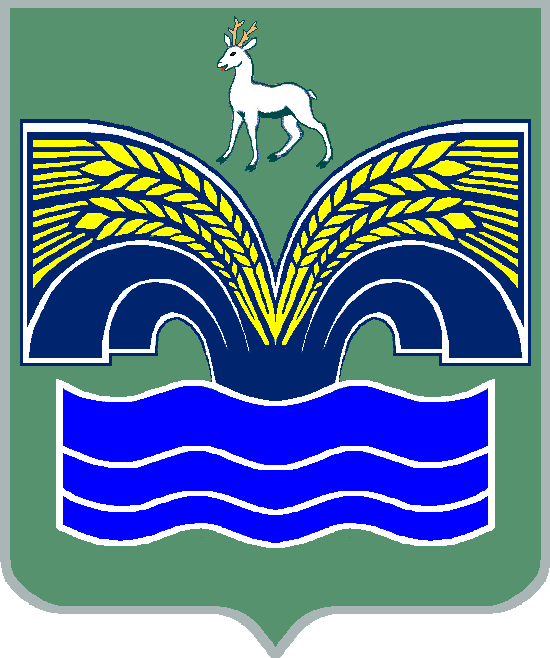 ПРОЕКТАДМИНИСТРАЦИЯСЕЛЬСКОГО ПОСЕЛЕНИЯ БОЛЬШАЯ КАМЕНКАМУНИЦИПАЛЬНОГО РАЙОНА КРАСНОЯРСКИЙСАМАРСКОЙ ОБЛАСТИПОСТАНОВЛЕНИЕот            2021 года № Об утверждении муниципальной программы «Энергосбережение и повышение энергетической эффективности на территории сельского поселения Большая Каменка муниципального района Красноярский Самарской области на 2021 год и период до 2026 года»В соответствии со ст.179 Бюджетного кодекса РФ, ст. 8 Федерального закона от 23.11.2009 № 261-ФЗ «Об энергосбережении, повышении энергетической эффективности и о внесении изменений в отдельные законодательные акты РФ», в целях повышения эффективности энергосбережения тепло-энергетических ресурсов в  сельском поселении Большая Каменка Администрация сельского поселения Большая Каменка муниципального района Красноярский Самарской области ПОСТАНОВЛЯЕТ:1.Утвердить муниципальную программу «Энергосбережение и повышение энергетической эффективности на территории сельского поселения Большая Каменка муниципального района Красноярский Самарской области на 2021 год и период до 2026 года».2. Опубликовать настоящее постановление в газете «Красноярский вестник» и разместить на сайте администрации муниципального района Красноярский в разделе поселения/Большая Каменка.3. С муниципальной программой «Энергосбережение и повышение энергетической эффективности на территории сельского поселения Большая Каменка муниципального района Красноярский Самарской области на 2021 год и период до 2026 года» можно ознакомиться на сайте администрации муниципального района Красноярский в разделе поселения/Большая Каменка.         4. Настоящее постановление вступает в силу на следующий день после его официального опубликования. Глава  сельского поселения Большая Каменка муниципального района КрасноярскийСамарской области                                                                   О.А. Якушев